UNEC TƏLƏBƏLƏRİNİN  İSTEHSALAT TƏCRÜBƏSİ ÜZRƏ QİYMƏTLƏNDİRİLMƏSİ 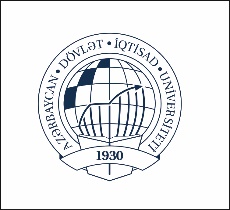 CƏDVƏL-SİYAHISI________________________fakültəsi/mərkəzi  __________________kafedrası ______________ixtisası üzrə  ______qrup_____ kurs __________ şöbə  tələbələrinin ixtisas təcrübəsi________20____   ildən ______20____   ilədəkTəcrübəyə UNEC tərəfindən rəhbərlik edən ______________________________________________________________                                                                                                           					   (vəzifəsi, soyadı, adı, atasının adı)Qeyd: Cədvəl-siyahı 3 nüsxədə hazırlanır: 1-ci nüsxə fakültə/mərkəzə, 2-ci Təcrübənin təşkili şöbəsinə, 3-cü kafedraya           təqdim edilir.UNEC kafedra müdiri______________________________________Fakültə dekanı/ mərkəz və ya məktəb direktoru_____________________________UNEC Təcrübənin təşkili şöbəsinin müdiri_____________________№Soyadı, adı, atasının adıTəcrübə obyektinin adıTəcrübəyə davamiyyətə görə verilən balGündəlik fəaliyyətinə görəBallarıncəmiYekunqiyməthərfləİmzaI                    2          3          45           6          78                       1.2.3.4.5.67.8.9.10.11.12.13.14.15.16.17.18.19.20.21.22.23.24.25.26.27.28.29.30.31.